校友吴琳校长应邀为理学院师范生作报告4月15下午，崇川学校吴琳校长应邀来理学院为师范生作“初中数学教学需要关注的几个问题”的报告。吴琳校长现为中小学高级教师，有着“南通市学科带头人”、“南通市师德标兵”等多项荣誉称号，目前主持江苏省教育科学“十二五”规划课题的子课题《“自学议论引导”教学法在初中数学学科教学中的推进研究》。在报告中，吴校长以学长的身份指出，想要成为一名合格的中小学教师，必须通过以下几个方面锤炼自身：一、勿忘使命，坚持立德树人，谋求学生和谐发展；二、研读课标，坚持依标教学，全面落实课程目标；三、理解教材，坚持数学本质，发挥学科育人功能；四、关注学生，坚持科学施教，自觉践行教学改革；五、拓宽视域，坚持情智融合，潜心文化浸润课堂。吴校长的讲座是根据其多年的教学经验得出的金玉良言，同学们认真聆听，收获颇丰。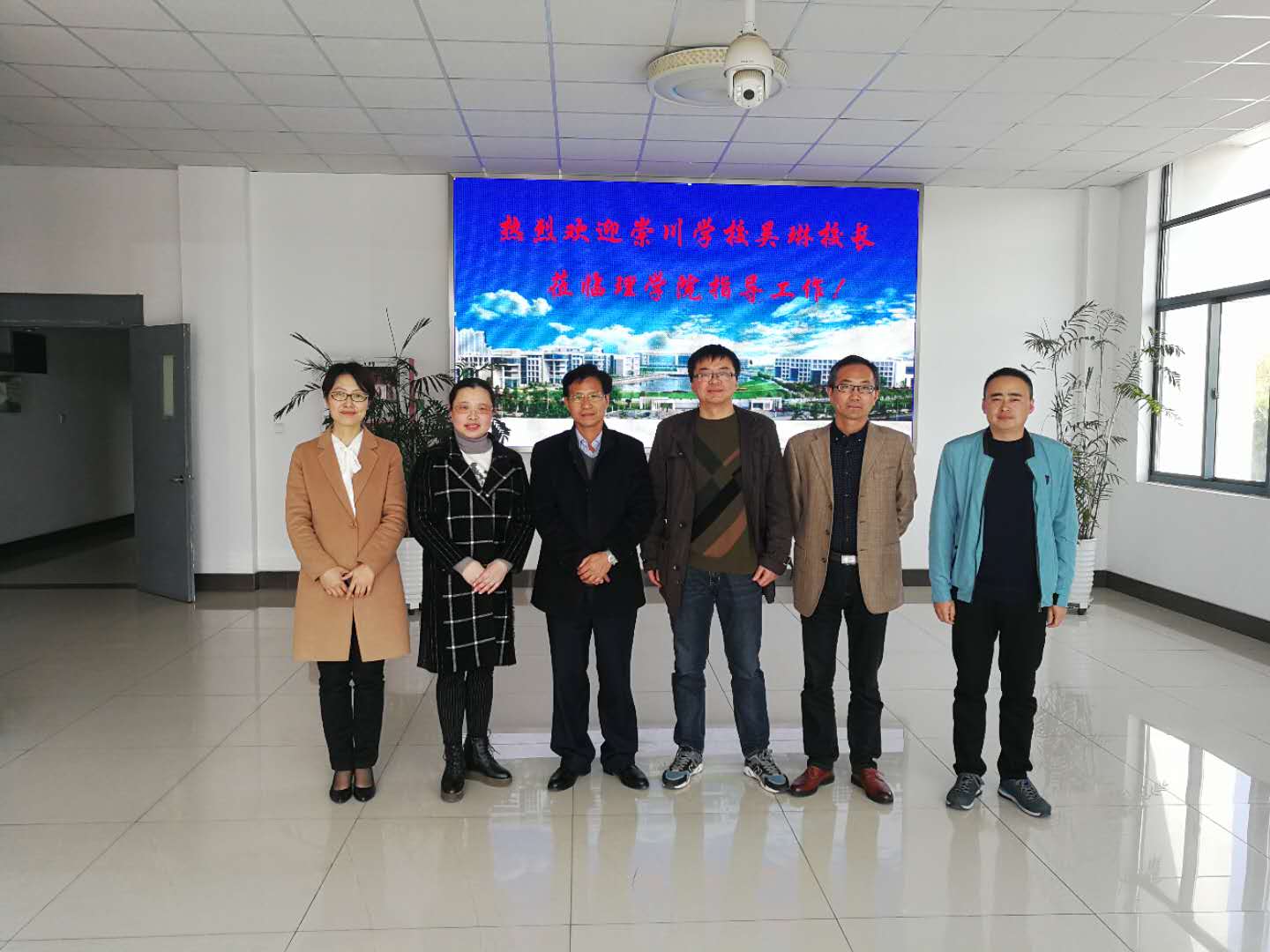 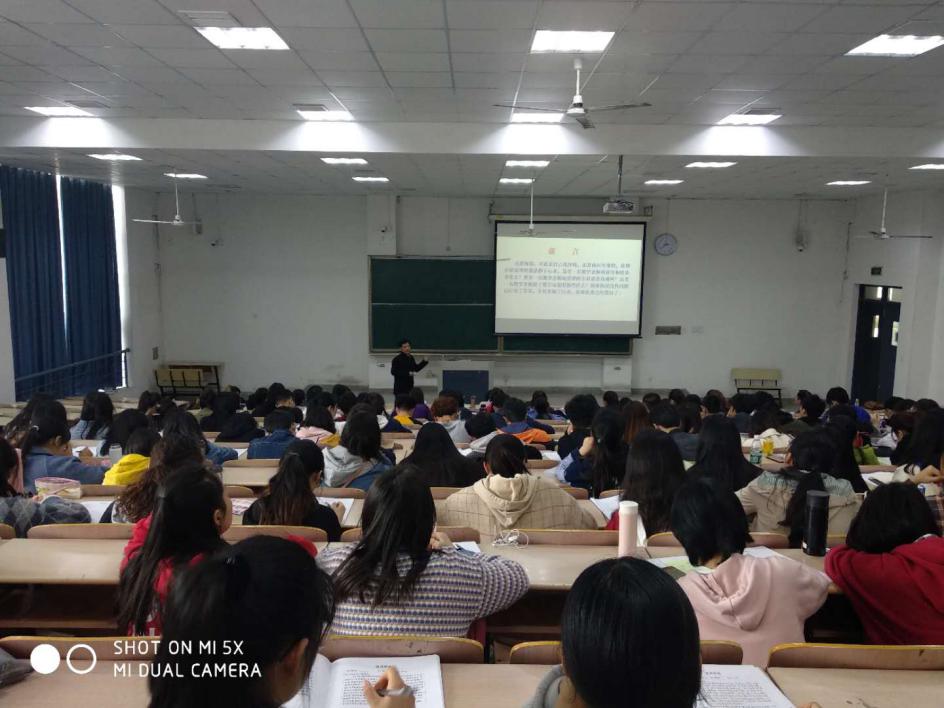 